DRŽAVNO TEKMOVANJE »MED DVEMA OGNJEMA«V sredo, 17. 1. 2024, je v Celju potekalo državno tekmovanje v športni igri »Med dvema ognjema«. Kot zmagovalci področnega tekmovanja, ki je potekalo v Žalcu so se ga udeležili tudi naši učenci. Našo šolo so zastopali: Maša Pernovšek, Elma Badali, Andreja Ibraimović, Anja Medenjak, Urban Podkrižnik, Emil Pajić, Boštjan Repotočnik, Eldin Bašić in Miha Repnik. Učenci in učenke CVIU Velenje so bili zopet izjemno uspešni. Premagali so prav vse nasprotnike in tako so postali državni prvaki že drugo leto zapored. Prikazali so res izjemne igre in zato jim iskreno čestitamo. Bravo CVIU Velenje!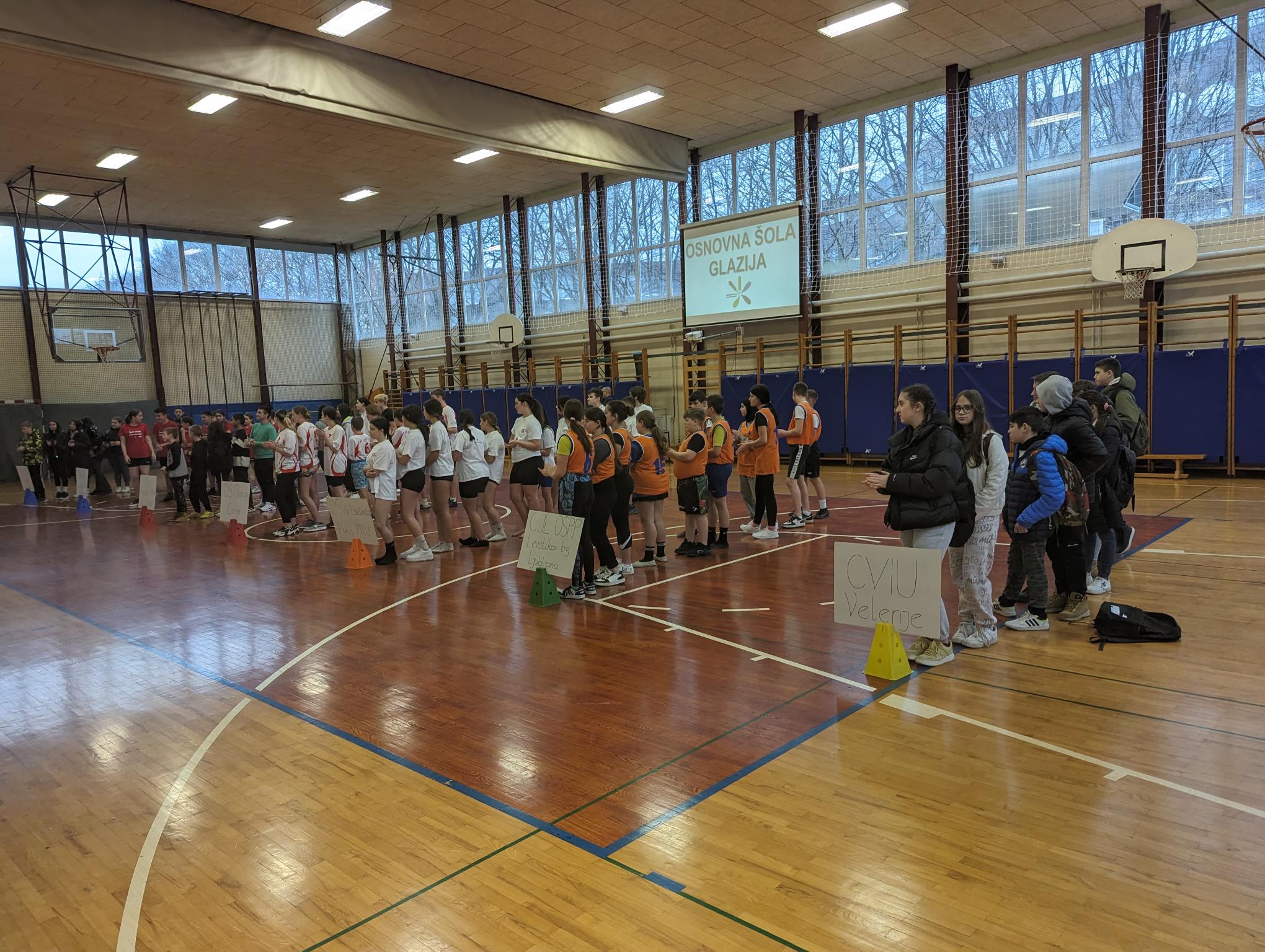 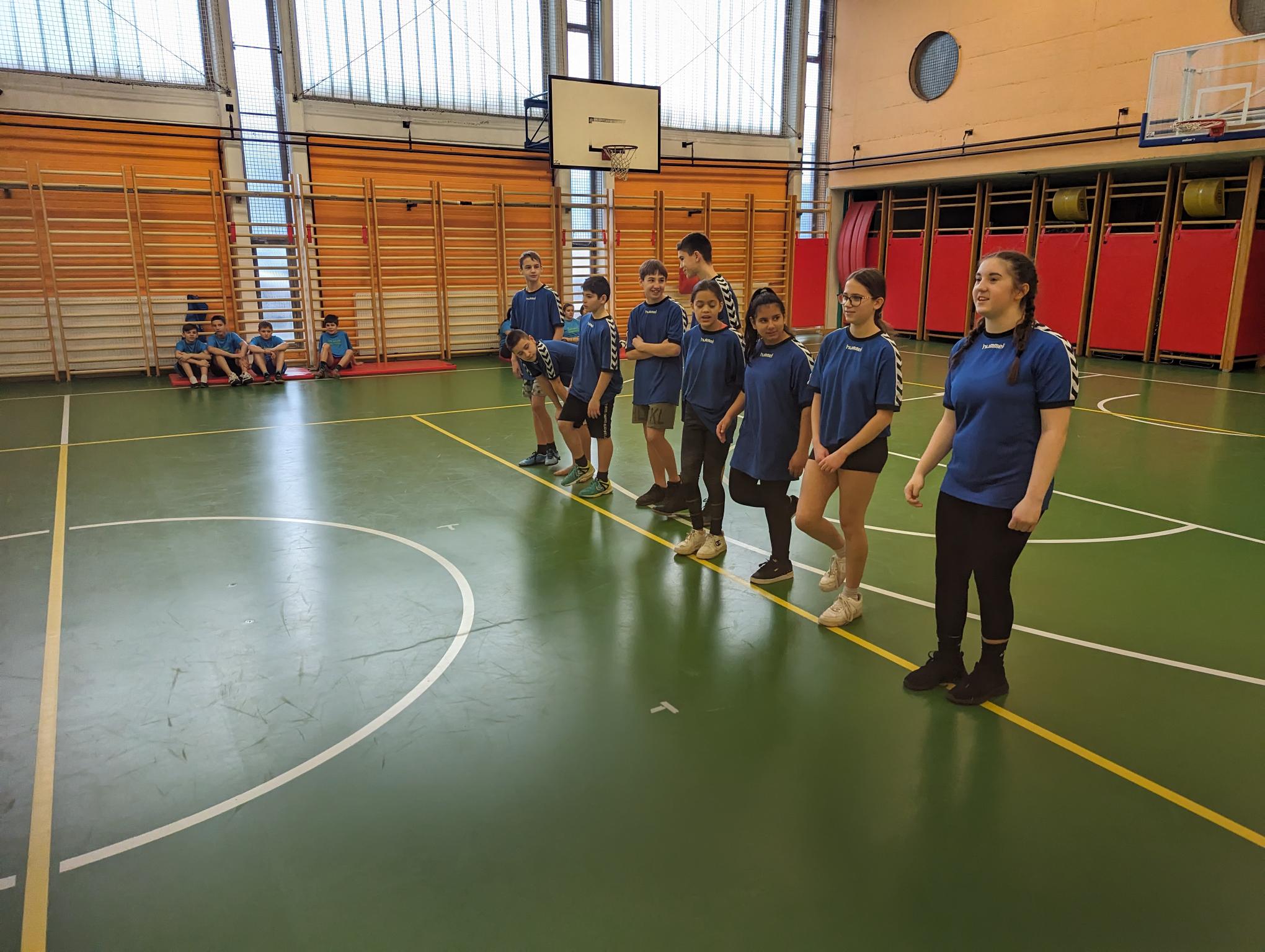 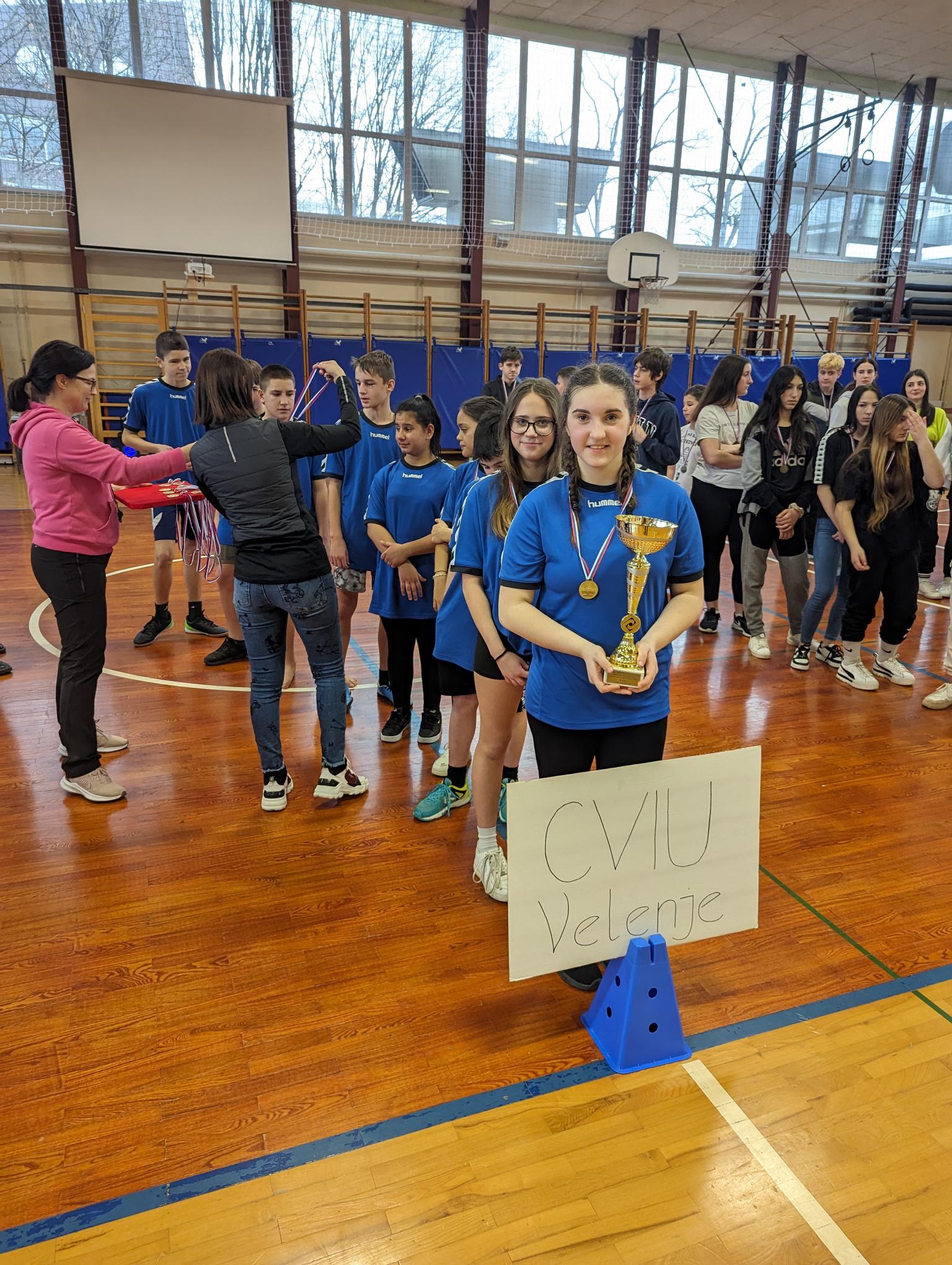 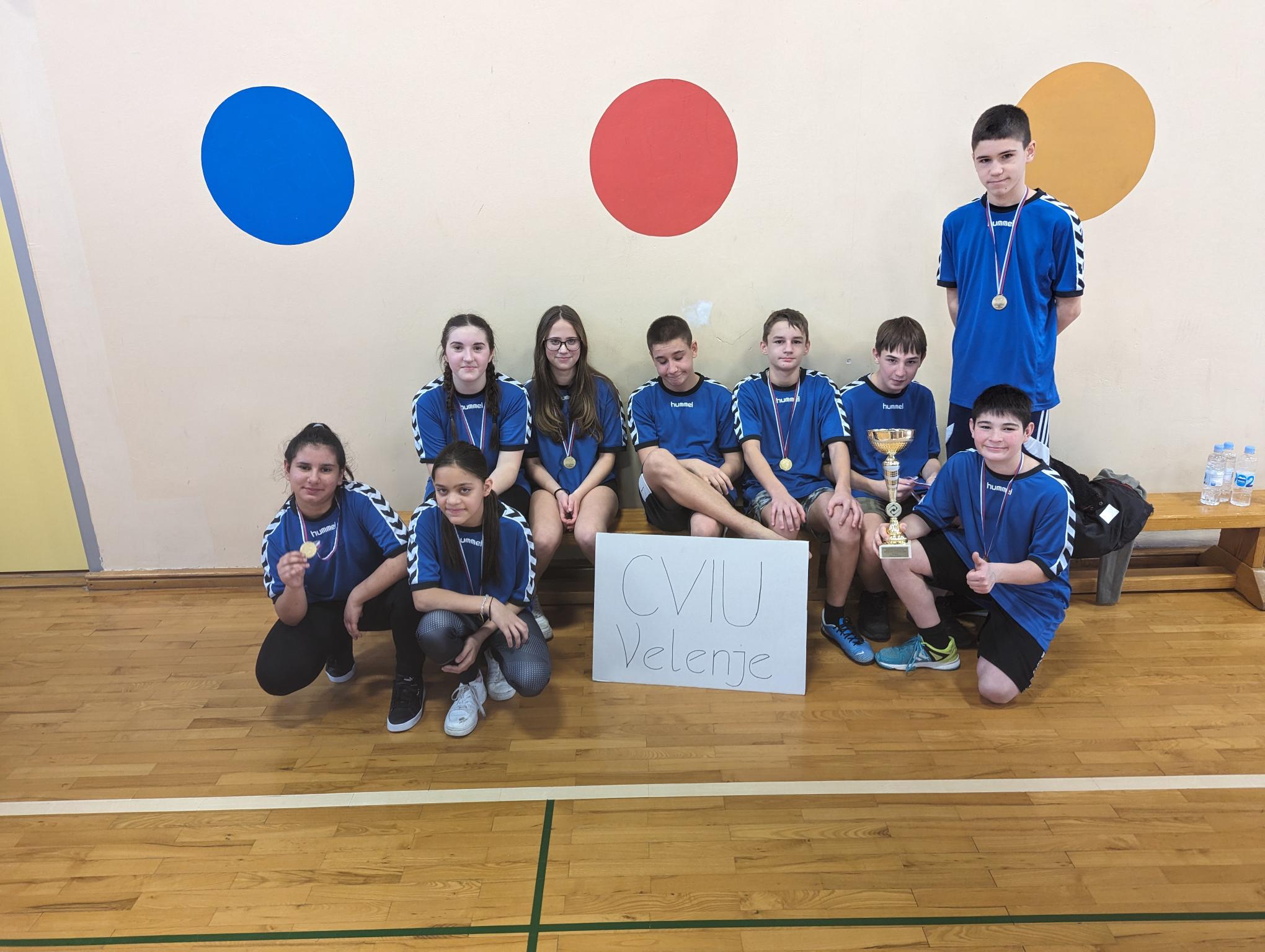 